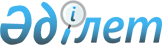 О внесении изменений и дополнений в Указ Президента Республики Казахстан от 18 августа 2003 года N 1166Указ Президента Республики Казахстан от 16 июля 2005 года N 1617



Подлежит опубликованию        



в Собрании актов Президента   



и Правительства (САПП)        

      В целях создания новой отрасли информационных технологий и развития научно-технического и инновационного потенциала Республики Казахстан 

ПОСТАНОВЛЯЮ:





      1. Внести в 
 Указ 
 Президента Республики Казахстан от 18 августа 2003 года N 1166 "О создании специальной экономической зоны "Парк информационных технологий" (САПП Республики Казахстан, 2003 г., N 33, ст. 322) следующие изменения и дополнения:



 



      в Положении о специальной экономической зоне "Парк информационных технологий", утвержденном вышеназванным Указом:



      в абзаце втором пункта 1 цифры "340" заменить цифрами "342,9";



 



      пункт 3 дополнить подпунктами 8), 9) и 10) следующего содержания:



      "8) производство машин для обработки текстов, копировально-множительного оборудования, адресовальных машин, калькуляторов, кассовых аппаратов, маркировальных машин, билетно-кассовых машин, производство других офисных машин и оборудования, электронных вычислительных машин и прочего оборудования для обработки информации;



      9) производство электро- и радиоэлементов, передающей аппаратуры, аппаратуры для приема, записи и воспроизведения звука и изображения;



      10) производство бытовых электрических приборов.";



 



      абзац седьмой пункта 11 изложить в следующей редакции:



      "На территории СЭЗ с товарами, помещенными под таможенный режим свободной таможенной зоны, допускается совершение операций по:



      обеспечению сохранности товаров;



      переработке товаров;



      эксплуатации и использованию товаров и оборудования, необходимых для достижения целей создания СЭЗ, в соответствии с основными видами деятельности согласно настоящему Положению;



      подготовке товаров к продаже и транспортировке;



      выполнению требований технологии строительного и промышленного производства.";



 



      в план к Положению о специальной экономической зоне "Парк информационных технологий" внести изменения согласно приложению к настоящему Указу.




      2. Настоящий Указ вводится в действие со дня подписания и подлежит опубликованию.

      

Президент




 Республики Казахстан


Приложение                



к Указу Президента            



Республики Казахстан           



от 16 июля 2005 года N 1617       

Приложение                



к Положению, утвержденному Указом    



Президента Республики Казахстан     



от 18 августа 2003 года N 1166      


План к Положению




о специальной экономической зоне




"Парк информационных технологий"





(См. бумажный вариант)



					© 2012. РГП на ПХВ «Институт законодательства и правовой информации Республики Казахстан» Министерства юстиции Республики Казахстан
				